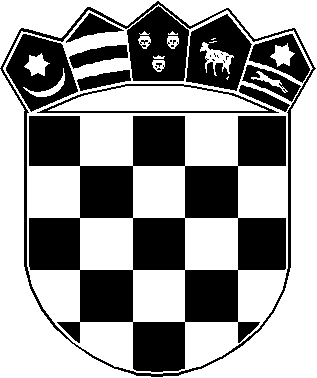 REPUBLIKA HRVATSKAPRIMORSKO-GORANSKA ŽUPANIJAGRAD BAKARPrimorje 3951222 BAKARPOZIV ZA NADMETANJEu postupku jednostavne nabave izvođenja radovana uređenju prostorija „starog kina“ u BakruKLASA: 406-01/17-03/17URBROJ: 2170-02-07/10-17-2Bakar, 24. travnja 2017. godineOPĆI PODACI:Opći podaci o naručitelju:GRAD BAKAR, Primorje 39, 51 222 Bakar,MB: 2562235OIB: 31708325678Broj telefona: 051/455-710Broj telefaksa: 051/455-741Internetska adresa: www.bakar.hrOsoba zadužena za komunikaciju s ponuditeljima:Davor Vidas, dipl.iur.Viši stručni suradnik za pravne poslove i javnu nabavu     		Broj telefona: 051/455-748		Broj telefaksa: 051/455-741		Adresa elektronske pošte: davor.vidas@bakar.hrVrsta postupka nabave: Jednostavna nabavaProcijenjena vrijednost nabave:Procijenjena vrijednost nabave temeljena je na ukupnom iznosu, bez poreza na dodanu vrijednost i iznosi 70.000,00 knMjesto izvođenja radova:Prostorije „starog kina“ u BakruDokumentacija za nadmetanje i troškovnikMogu se preuzeti na internetskoj stranici Grada Bakra www.bakar.hr, dok se informacije i uvid u dokumentaciju mogu dobiti kod osobe ovlaštene za kontakt naručitelja, radnim danom od 8 do 15 sati. PODACI O PREDMETU NABAVE:Opis predmeta nabave:Predmet nabave su radovi na uređenju prostorija „starog kina“ u Bakru sukladno troškovniku radova koji je sastavni dio dokumentacije za nadmetanje.Rok izvršenja radova:30 dana od potpisa ugovora RAZLOZI ISKLJUČENJA PONUDITELJANaručitelj će isključiti ponuditelja koji je dostavio neprikladan zahtjev za sudjelovanje sukladno Zakonu o javnoj nabavi, kao i ponuditelja koji je počinio težak profesionalni propust u posljednje dvije godine prije započinjanja postupka nabave ili nad kojim je pokrenut postupak likvidacije ili predstečajne nagodbe.Naručitelj će isključiti ponuditelja koji ima nepodmirena dugovanja prema naručitelju, kao i ponuditelja koji je s njim u sudskom sporu.Ponuditelji u svojoj ponudi nisu dužni dostavljati dokaze o nepostojanju razloga isključenja, ali naručitelj zadržava pravo zatražiti predmetne dokaze tijekom pregleda i ocjene ponuda.UVJETI SPOSOBNOSTIGospodarski subjekti moraju dokazati pravnu i poslovnu sposobnost, financijsku sposobnost, te tehničku i    stručnu sposobnost. U tu svrhu moraju dostaviti slijedeću dokumentaciju:Izvod iz odgovarajućeg registra kojim dokazuje svoju poslovnu sposobnost u preslici.Popis zaposlenika koji će biti angažirani na izvođenju radova.Popis najmanje jednog a najviše tri značajnija ugovora o izvođenju građevinskih radova izvršenih u godini u kojoj je započeo predmetni postupak te tijekom 5 godina koje prethode toj godini - ovjeren popis ugovora s dokazom o uredno izvršenim radovima ukupne vrijednosti jednake ili veće od ponuđene vrijednosti radova bez PDV-a po ovom postupku nabave, sa naznakom: datuma, vrijednosti izvođenih radova po svakom ugovoru, naziva druge ugovorne strane, te priložiti pripadajuću potvrdu o uredno izvršenim ugovorenim radovima.  Dokaze financijske sposobnosti ponuditelj ne dostavlja uz ponudu već samo na zahtjev naručitelja. Ponuditelj je sposoban ako nema evidentirane naloge za plaćanje za čije izvršenje nema pokriće na računu i nema neprekidnu blokadu računa dulju od 3 (tri) dana u posljednjih 30(trideset) dana od dana početka postupka javne nabave. JAMSTVAJamstvo za uredno ispunjenje ugovoraOdabrani ponuditelj mora dostaviti Naručitelju, po obostranom potpisu ugovora, ovjerenu bjanko zadužnicu ponuditelja na iznos 10.000,00 kuna, kao instrument jamstva za uredno ispunjenje ugovora.Ako odabrani ponuditelj u ostavljenom roku ne dostavi jamstvo za uredno ispunjenje ugovora kako je zatraženo u dokumentaciji za nadmetanje, naručitelj će ponovno vršiti rangiranje ponuda prema kriteriju za odabir ne uzimajući u obzir ponudu odabranog ponuditelja te donijeti novu odluku o odabiru ili poništiti postupak nabave.PODACI O PONUDIPri izradi ponude ponuditelj se mora pridržavati zahtjeva i uvjeta iz ovog Poziva.Način i rok dostave ponudaPonuda se dostavlja u zatvorenoj omotnici putem pošte ili neposredno na adresu: Grad Bakar, p.p. 6, 51222 Bakar.Elektronički način dostave ponude nije dopušten.Na omotnici ponude mora biti naznačeno: naziv i adresa ponuditelja, naziv i adresa naručitelja, i naznaka: „ne otvaraj – ponuda za izvođenja radova na uređenju prostorija „starog kina“ u Bakru.“Krajnji rok za dostavu ponude:	03. svibnja 2017. do 12:00 sati. 	Izmjena i/ili dopuna i odustajanje od ponudePonuditelj može do isteka roka za dostavu ponuda dostaviti izmjenu i/ili dopunu ponude.Izmjena i/ili dopuna ponude dostavlja se na isti način kao i osnovna ponuda s obveznom naznakom da se radi o izmjeni i/ili dopuni ponude.Ponuditelj može do isteka roka za dostavu ponude pisanom izjavom odustati od svoje dostavljene ponude. Pisana izjava se dostavlja na isti način kao i ponuda s obveznom naznakom da se radi o odustajanju od ponude. U tom slučaju neotvorena ponuda se vraća ponuditelju.Kriterij za odabir ponude: najniža cijena.Rok valjanosti ponude: 60 dana od krajnjeg roka za dostavu ponuda. Ako istekne rok valjanosti ponude, naručitelj će od ponuditelja tražiti produženje roka valjanosti ponude i jamstva za ozbiljnost ponude sukladno tom produženom roku. U svrhu dostave pisane izjave ponuditelja o produženju roka valjanosti ponude te dostave jamstva za ozbiljnost ponude sukladno produženom roku valjanosti ponude, naručitelj će ponuditelju dati primjereni rok.    	 PročelnikDavor Skočilić, mag.ing.aedif.